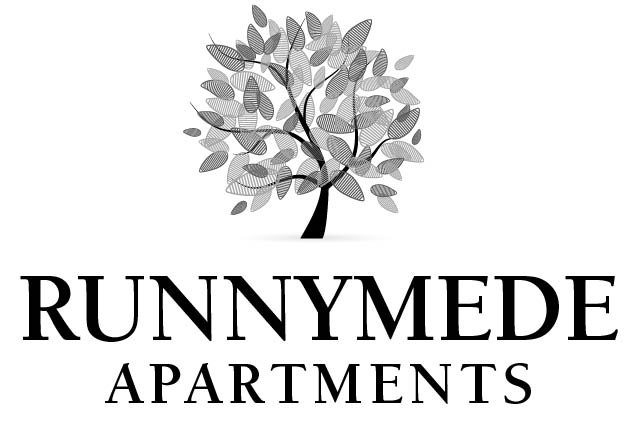 1101 Rutland DriveAustin, Texas  78758Phone:  (512) 836-9711  ▪   Fax:  (512) 836-9712   <DATE><Recipient><Recipient Address><Unit#><Recipient City, State and Zip>RE: <SUBJECT>Dear Ms. / Mr. <Last Name of Recipient>,Thank you,<Property Manager Name>Property Manager